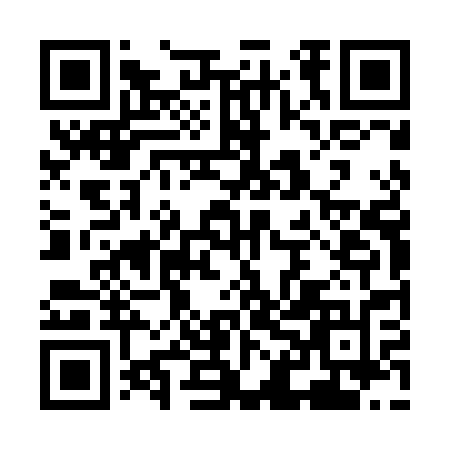 Ramadan times for Meszne, PolandMon 11 Mar 2024 - Wed 10 Apr 2024High Latitude Method: Angle Based RulePrayer Calculation Method: Muslim World LeagueAsar Calculation Method: HanafiPrayer times provided by https://www.salahtimes.comDateDayFajrSuhurSunriseDhuhrAsrIftarMaghribIsha11Mon4:044:045:5311:413:365:305:307:1212Tue4:024:025:5111:413:375:325:327:1413Wed4:004:005:4911:413:395:335:337:1614Thu3:573:575:4611:403:405:355:357:1815Fri3:553:555:4411:403:415:375:377:1916Sat3:533:535:4211:403:435:385:387:2117Sun3:503:505:4011:393:445:405:407:2318Mon3:483:485:3811:393:455:425:427:2519Tue3:453:455:3611:393:475:435:437:2720Wed3:433:435:3311:393:485:455:457:2921Thu3:403:405:3111:383:495:465:467:3022Fri3:383:385:2911:383:505:485:487:3223Sat3:353:355:2711:383:525:505:507:3424Sun3:333:335:2511:373:535:515:517:3625Mon3:303:305:2211:373:545:535:537:3826Tue3:283:285:2011:373:555:545:547:4027Wed3:253:255:1811:363:575:565:567:4228Thu3:233:235:1611:363:585:585:587:4429Fri3:203:205:1411:363:595:595:597:4630Sat3:173:175:1111:364:006:016:017:4831Sun4:154:156:0912:355:017:027:028:501Mon4:124:126:0712:355:037:047:048:522Tue4:094:096:0512:355:047:067:068:543Wed4:074:076:0312:345:057:077:078:564Thu4:044:046:0012:345:067:097:098:585Fri4:014:015:5812:345:077:107:109:006Sat3:593:595:5612:345:087:127:129:027Sun3:563:565:5412:335:097:137:139:048Mon3:533:535:5212:335:107:157:159:079Tue3:503:505:5012:335:127:177:179:0910Wed3:473:475:4812:325:137:187:189:11